                                                                                  от ___________ № ______ 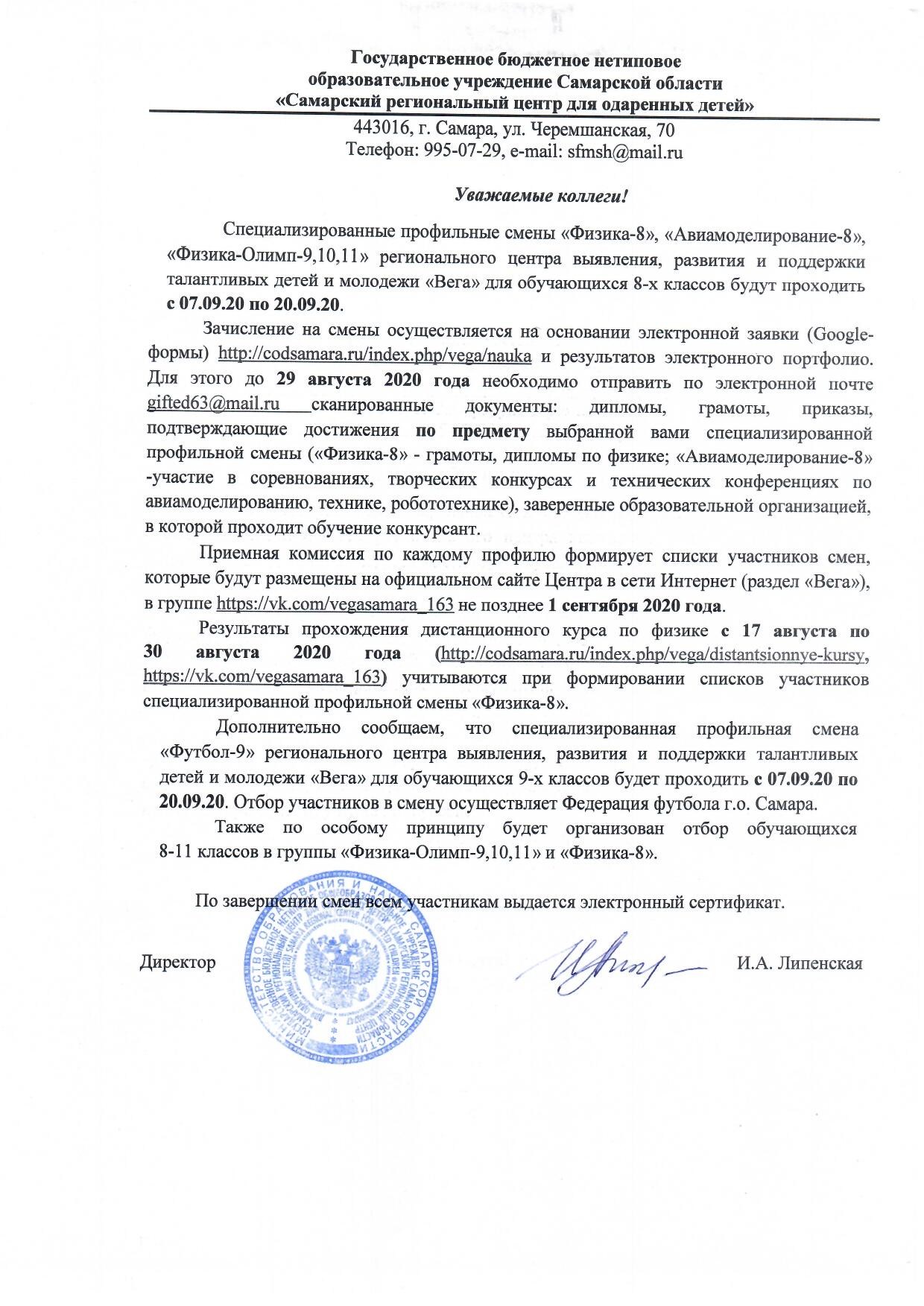 